lMADONAS NOVADA PAŠVALDĪBA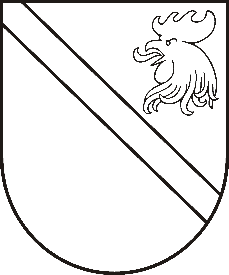 Reģ. Nr. 90000054572Saieta laukums 1, Madona, Madonas novads, LV-4801 t. 64860090, fakss 64860079, e-pasts: dome@madona.lv ___________________________________________________________________________MADONAS NOVADA PAŠVALDĪBAS DOMESLĒMUMSMadonā2019.gada 22.oktobrī								Nr.469									(protokols Nr.20, 1.p.)Par finansējuma piešķiršanu Madonas pūtēju orķestra jubilejas koncerta video ieraksta veikšanaiMadonas novada pašvaldība 2019. gada 9. oktobrī ir saņēmusi Madonas kultūras nama direktores I.Šulces iesniegumu (reģistrēts Madonas novada pašvaldības administrācijā ar Nr. MNP/2.1.3.1/19/3343) ar lūgumu rast iespēju finansiāli atbalstīt straumēšanas pakalpojumus un video ieraksta veikšanu un apstrādi Madonas pūtēju orķestra 60 gadu jubilejas koncertam.Madonas pilsētas kultūras nama pūtēju orķestris šogad svin savas pastāvēšanas 60.gadadienu. Svinības norisināsies 2019. gada 26. oktobrī plkst. 17.00 Madonas pilsētas kultūras namā.Kopējās pakalpojuma izmaksas sastāda EUR 525,00 (pieci simti divdesmit pieci euro 00 centi) un tiktu segtas no Kultūras nodaļas 2019. gada pasākumu budžeta pozīcijas “Kultūras iestāžu jubilejas” (kods Nr. 82003), slēdzot autoratlīdzības līgumu par darbu veikšanu.Noklausījusies domes priekšsēdētāja A.Lungeviča sniegto informāciju, ņemot vērā 10.10.2019. Kultūras un sporta komitejas un 22.10.2019. Finanšu un attīstības komitejas atzinumus, atklāti balsojot: PAR – 12 (Agris Lungevičs, Ivars Miķelsons, Andrejs Ceļapīters, Artūrs Čačka, Andris Dombrovskis, Artūrs Grandāns, Valda Kļaviņa, Andris Sakne, Rihards Saulītis, Inese Strode, Aleksandrs Šrubs, Gatis Teilis), PRET – NAV, ATTURAS – NAV, Madonas novada pašvaldības dome  NOLEMJ:Piešķirt finansējumu 525,00 (pieci simti divdesmit pieci euro 00 centi) Madonas pūtēju orķestra 60 gadu jubilejas koncerta video ieraksta veikšanai un video materiāla apstrādei no Kultūras nodaļas 2019. gada pasākumu budžeta pozīcijas “Kultūras iestāžu jubilejas” (kods 82003).Domes priekšsēdētājs						A.Lungevičs